New ZealandNew ZealandNew ZealandFebruary 2023February 2023February 2023February 2023MondayTuesdayWednesdayThursdayFridaySaturdaySunday123456789101112Waitangi Day13141516171819202122232425262728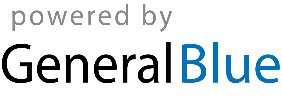 